令和６年度「ノルディックウォーキング教室」申込書（前期分）※申し込みは前期と後期に分けて行います。今回は前期分の申し込みとなりますのでご注意ください。後期につきましては、別途お知らせをいたします。※ポールのレンタルを希望　する　・　しない（持参する）【健康申告書】（※緊急時対応の参考とさせていただきます。）①健康状態について異常　なし・ある　（あるに○の方は②へご記入下さい）②１年以内にかかったことがある病気、けが又は、現在かかっている病気、　けが等がありましたら簡単にご記入下さい。病名：　　　　　　　　症状：　　　　　　治療状況：　　　　　　　　腰痛：　ある・なし　　膝痛：　ある（右/左/両方）・ なし　　　　　　【申込み・問合せ先】伊豆の国市長岡温水プール　担当：伊豆SS日本ノルディックウォーキングインストラクター　水野かほる　FAX：０５５－９４７－２６７７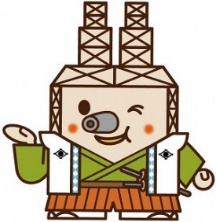 電　話：０５５－９４７－０１７６伊豆の国市役所生涯学習課電　話：０５５―９４８－１４６１F A X：０５５―９４８－１４７０ふりがな性別男 ・ 女男 ・ 女お 名 前性別男 ・ 女男 ・ 女生年月日S ・ H　　 年　　月　　日S ・ H　　 年　　月　　日S ・ H　　 年　　月　　日年齢歳歳ご 住 所ご連絡先（　　　　　）　　　　－　　　　（　　　　　）　　　　－　　　　（　　　　　）　　　　－　　　　（　　　　　）　　　　－　　　　（　　　　　）　　　　－　　　　（　　　　　）　　　　－　　　　希望する日に○を付けてください。複数日の申し込みも可能です。希望する日に○を付けてください。複数日の申し込みも可能です。希望する日に○を付けてください。複数日の申し込みも可能です。希望する日に○を付けてください。複数日の申し込みも可能です。希望する日に○を付けてください。複数日の申し込みも可能です。希望する日に○を付けてください。複数日の申し込みも可能です。希望する日に○を付けてください。複数日の申し込みも可能です。回　数回　数開　催　日集　合　場　所集　合　場　所集　合　場　所申込日（○）第１回目第１回目5月12日（日）長岡温水プール第２駐車場→長岡温水プール入り口長岡温水プール第２駐車場→長岡温水プール入り口長岡温水プール第２駐車場→長岡温水プール入り口（　　）第２回目第２回目5月26日（日）韮山時代劇場ひだまり広場韮山時代劇場ひだまり広場韮山時代劇場ひだまり広場（　　）第３回目第３回目6月 3日（月）長岡温水プール第２駐車場→長岡温水プール入口長岡温水プール第２駐車場→長岡温水プール入口長岡温水プール第２駐車場→長岡温水プール入口（　　）第４回目第４回目６月17日（月）神島堤防（神島グラウンド上トイレ前）神島堤防（神島グラウンド上トイレ前）神島堤防（神島グラウンド上トイレ前）（　　）第５回目第５回目7月7日（日）大仁瑞泉郷（現地駐車場）大仁瑞泉郷（現地駐車場）大仁瑞泉郷（現地駐車場）（　　）